Publicado en Valencia el 30/10/2018 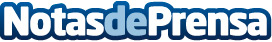 DIVELSA celebra su convención anual y presenta su plan estratégico 'Horizonte 2020'  DIVELSA, centro logístico de Euronics para la Comunidad Valenciana, Murcia, Almería, Baleares y el sureste de Castilla-La Mancha, celebra esta convención desde hace más de 16 añosDatos de contacto:Isabel Tierraseca917818090Nota de prensa publicada en: https://www.notasdeprensa.es/divelsa-celebra-su-convencion-anual-y-presenta Categorias: Nacional Valencia Logística Recursos humanos Consultoría http://www.notasdeprensa.es